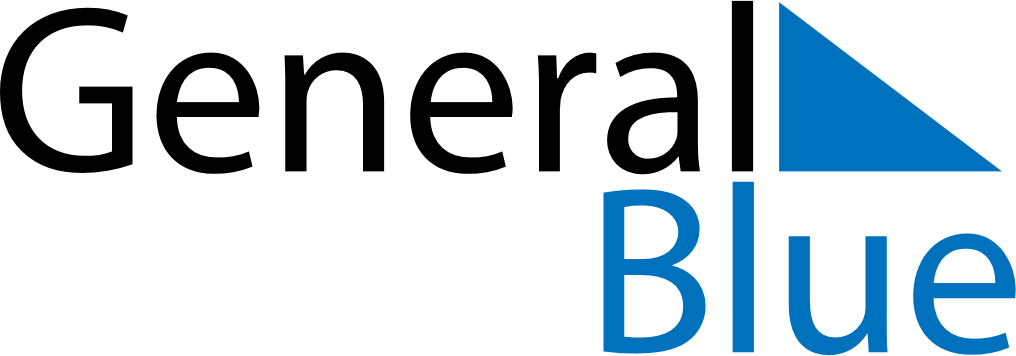 January 2024January 2024January 2024January 2024January 2024January 2024Appley Bridge, England, United KingdomAppley Bridge, England, United KingdomAppley Bridge, England, United KingdomAppley Bridge, England, United KingdomAppley Bridge, England, United KingdomAppley Bridge, England, United KingdomSunday Monday Tuesday Wednesday Thursday Friday Saturday 1 2 3 4 5 6 Sunrise: 8:27 AM Sunset: 4:00 PM Daylight: 7 hours and 32 minutes. Sunrise: 8:27 AM Sunset: 4:01 PM Daylight: 7 hours and 34 minutes. Sunrise: 8:27 AM Sunset: 4:02 PM Daylight: 7 hours and 35 minutes. Sunrise: 8:26 AM Sunset: 4:03 PM Daylight: 7 hours and 36 minutes. Sunrise: 8:26 AM Sunset: 4:05 PM Daylight: 7 hours and 38 minutes. Sunrise: 8:26 AM Sunset: 4:06 PM Daylight: 7 hours and 40 minutes. 7 8 9 10 11 12 13 Sunrise: 8:25 AM Sunset: 4:07 PM Daylight: 7 hours and 41 minutes. Sunrise: 8:25 AM Sunset: 4:09 PM Daylight: 7 hours and 43 minutes. Sunrise: 8:24 AM Sunset: 4:10 PM Daylight: 7 hours and 45 minutes. Sunrise: 8:24 AM Sunset: 4:11 PM Daylight: 7 hours and 47 minutes. Sunrise: 8:23 AM Sunset: 4:13 PM Daylight: 7 hours and 49 minutes. Sunrise: 8:22 AM Sunset: 4:14 PM Daylight: 7 hours and 52 minutes. Sunrise: 8:21 AM Sunset: 4:16 PM Daylight: 7 hours and 54 minutes. 14 15 16 17 18 19 20 Sunrise: 8:21 AM Sunset: 4:18 PM Daylight: 7 hours and 57 minutes. Sunrise: 8:20 AM Sunset: 4:19 PM Daylight: 7 hours and 59 minutes. Sunrise: 8:19 AM Sunset: 4:21 PM Daylight: 8 hours and 2 minutes. Sunrise: 8:18 AM Sunset: 4:23 PM Daylight: 8 hours and 4 minutes. Sunrise: 8:17 AM Sunset: 4:24 PM Daylight: 8 hours and 7 minutes. Sunrise: 8:16 AM Sunset: 4:26 PM Daylight: 8 hours and 10 minutes. Sunrise: 8:14 AM Sunset: 4:28 PM Daylight: 8 hours and 13 minutes. 21 22 23 24 25 26 27 Sunrise: 8:13 AM Sunset: 4:30 PM Daylight: 8 hours and 16 minutes. Sunrise: 8:12 AM Sunset: 4:31 PM Daylight: 8 hours and 19 minutes. Sunrise: 8:11 AM Sunset: 4:33 PM Daylight: 8 hours and 22 minutes. Sunrise: 8:09 AM Sunset: 4:35 PM Daylight: 8 hours and 25 minutes. Sunrise: 8:08 AM Sunset: 4:37 PM Daylight: 8 hours and 28 minutes. Sunrise: 8:07 AM Sunset: 4:39 PM Daylight: 8 hours and 32 minutes. Sunrise: 8:05 AM Sunset: 4:41 PM Daylight: 8 hours and 35 minutes. 28 29 30 31 Sunrise: 8:04 AM Sunset: 4:43 PM Daylight: 8 hours and 38 minutes. Sunrise: 8:02 AM Sunset: 4:45 PM Daylight: 8 hours and 42 minutes. Sunrise: 8:01 AM Sunset: 4:46 PM Daylight: 8 hours and 45 minutes. Sunrise: 7:59 AM Sunset: 4:48 PM Daylight: 8 hours and 49 minutes. 